World Class Schools Quality Mark: 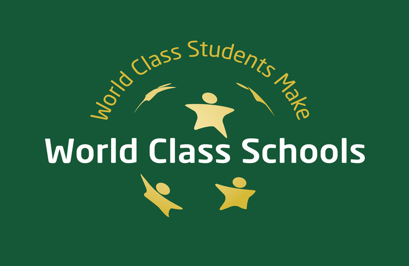 Year 6 transition project 2020  ‘Because of who we are, what we feel, and how we learn, we are #worldclass.’Confirmation Form ‘The school agrees to the publication of this submission, including all video and photographic material on the WCSQM website. I confirm that the school has obtained all necessary permissions for this to happen.’Senior leader with responsibility for achievement of the WCSQMName of school:Staff member with responsibility:Contact details (direct line; email):World Class Ambassadors World Class Ambassadors First and second name: (add columns if necessary)Secondary school – name and location:Enclosed:✓✗Completed Review formVideo and/or photographic evidenceDeclaration:Name in capitals:Role:Signature:Date: